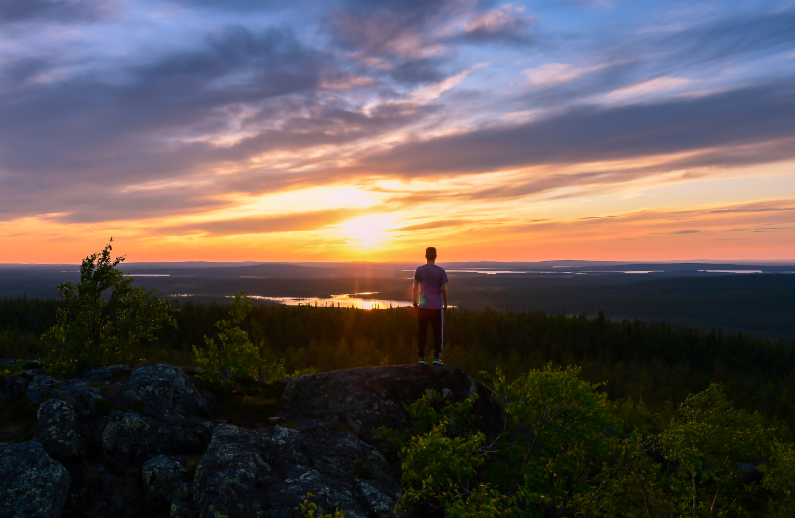                                                 Hei taivalkoskelainen,            mikä arjessasi ja elämässäsi on hyvin tai mihin kaipaat muutosta? Haluamme auttaa kuntamme asukkaita elämään hyvää arkea. Jotta me voimme auttaa asiassa, tarvitsemme työmme tueksi vastauksia arjen hyvinvointiin liittyviin kysymyksiin. Auta meitä tiedon keruussa, ja vastaa Minun arkeni ja elämäni -kyselyyn.Kyselyyn pääset alla olevasta linkistä tai QR-koodista. https://link.webropol.com/s/arkeni2021	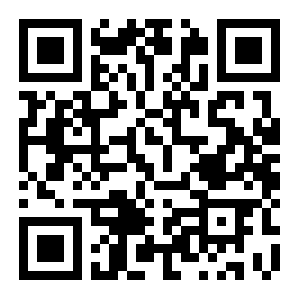 Kyselyyn voi vastata myös paperilomakkeella, joita saa Asiointipisteestä ja kirjastosta. Tiedonkeruu päättyy 29.5.2021. Kyselyn tuloksia raportoitaessa varmistamme, ettei ketään voida vastaustensa perusteella tunnistaa. Kysely toteutetaan samanaikaisesti 28 Pohjois-Pohjanmaan kunnassa. Kiitos jokaisesta vastauksesta!Terveisin,Taivalkosken kunta ja sote-uudistusta Pohjois-Pohjanmaalla edistävä POPsote-hanke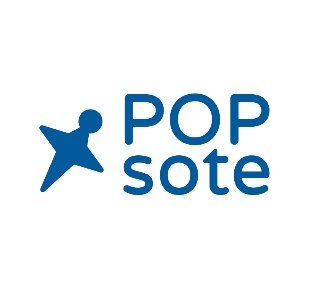 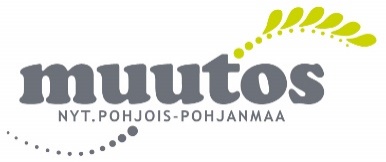 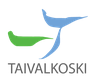 